Российская ФедерацияИркутская областьЖигаловский районАдминистрация Дальне-Закорского сельского поселенияПОСТАНОВЛЕНИЕ666418 с.Дальняя Закора, ул.Центральная,23 тел/факс (839551) 2-25-31d_zakora@mail.ru«13» февраля 2024г       № 13 Об актуализации сведений  в государственной адресной системеВ соответствии со ст. 14 Федерального Закона от 06.10.2003 г. № 1З1-ФЗ «Об общих принципах организации местного самоуправления в Российской Федерации», частью З статьи 5 Федерального закона от 28 декабря 2013 года № 44З-ФЗ «О федеральной информационной адресной системе и о внесении изменений в Федеральный закон «Об общих принципах организации местного самоуправления в Российской Федерации», постановлением Правительства РФ от 19 ноября 2014 года № 1221 «Об утверждении Правил присвоения, изменения и аннулирования адресов», постановлением администрации Дальне-Закорского сельского поселения от 03.03.2021г. №12 «Об утверждении Правил присвоения, изменения и аннулирования адресов на территории Дальне-Закорского сельского поселения», руководствуясь ст. 6 Устава Дальне-Закорского муниципального образования, администрация Дальне-Закорского сельского поселения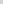 ПОСТАНОВЛЯЕТ:1.  Дополнить адресный объект кадастровым номером 38:03:030201:220,  по адресу: Российская Федерация, Иркутская область, муниципальный район Жигаловский, сельское поселение Дальне-Закорское, село Дальняя Закора, улица Центральная, д.26.  Уникальный идентификатор: f42a9c91-ba3b-4944-a1b1-d853ff6d2ab92. Главному специалисту по использованию земли, благоустройству и ЖКХ (Сидорову И.С.) внести сведения в Федеральную информационную адресную систему. 3. Контроль за исполнением настоящего постановления оставляю за собойГлава  Дальне-Закорского муниципального образования                                             В.Ю.Каминская